p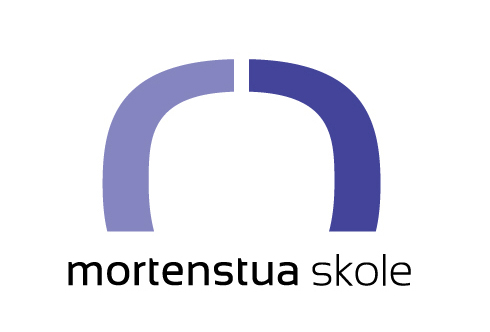 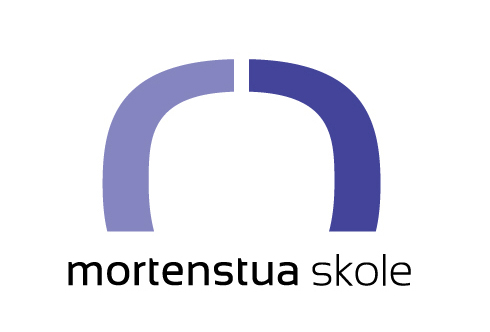 Mortenstua skole i Mysen er et grunnskoletilbud for elever med store sammensatte lærevansker. Skolen er interkommunal og drives av 8 kommuner i Indre Østfold. Den har tilbud om opplæring, SFO, salg av kurs og veiledning. Skolen arbeider etter verdiene: Åpenhet, Utvikling og Refleksjon.Vi søker medarbeidere med relevant kompetanse rettet mot læring og omsorg med vekt på kommunikasjon- å gjøre seg forstått og bli forstått, og sosial kompetanse – å kjenne seg selv og fungere sammen med andre.Skolen har behov for følgende stillinger:100 % fast Lærer fra 1.10.2016Arbeidsoppgaver:Undervisning av elever med rett til spesialundervisning i hht opplæringsloven, med utgangspunkt i de grunnleggende ferdigheter i Læreplanen.Personalet er tverrfaglig sammensatt med lærere/spesialpedagoger, miljøterapeuter og assistenter og jobber i team, der læreren er hovedansvarlig for innholdet i undervisningen.Undervisningen foregår i gruppe og/eller som 1-1 undervisning, og det er kontaktlæreransvar for en gruppe elever.Kvalifikasjoner:Det kreves godkjent undervisningskompetanse for fast tilsetting i grunnskolen. Vi søker etter allmennlærer , ønskelig med master med kompetanse innenfor spesialpedagogikk  i området, norsk og matte, autismespekteret, adferd og generelle lærevansker.Det er en fordel at du har erfaring fra å undervise barn med spesielle behov og individtilpasset opplæring.100% vikar Assistent /Fagarbeider  fra d.d – 31.07.2017Arbeid på skole og på skolens SFO.Tverrfaglig arbeid og medansvar i undervisning i samarbeid med teamet rundt elevene.Undervisning i gruppe og/eller som 1-1, og arbeid i gruppe på SFO.Tilkallingsvikarer Skolen har behov for tilkallingsvikarer med lærerkompetanse, miljøterapeuter og assistenter/fagarbeidere.For alle stillinger vektlegges personlige egenskaper:Du setter elevenes faglige og sosiale utvikling i sentrumDu er positiv og utviklingsorientert og har et faglig engasjementDu er raus og inkluderendeDu er strukturert men fleksibel og har gode samarbeidsevnerPersonlig egnethet vektleggesLønns- og arbeidsvilkår etter gjeldende avtaler, lover og forskrifter.Politiattest kreves, prøvetid 6.mnd. For mer informasjon: www.mortenstua.no, og opplysninger v/rektor Heidi Lindemark tlf. 69 89 13 71/ 464 249 29Skriftlig søknad og CV sendes: post@mortenstua.no eller Mortenstua skole, Symraveien. 1, 1850 MysenSøknadsfrist: 11.09.2016.       